EnergyAustralia TallawarraPollution Incident Response Management PlanVERSION HISTORYFULL VERSIONATTENTION!In an Emergency situation, the Emergency Instructions TQMS12-HSE-L001-I001 and overarching Emergency Response Plan TQMS12-HSE-L001 shall be implemented as a first priority.This plan shall be followed at the earliest opportunity after the Emergency Response Plan has been initiated. The actions outlined in this plan mirror those in the Emergency documents referenced above and have only been included in this document to satisfy regulatory requirements.Figure 1 - PIRMP Implementation chartIntroductionTitleThis document is titled Pollution Incident Response Management Plan (PIRMP) for Tallawarra Power Station.Full Version This is the full version of the PIRMP and is maintained at the premises to which the relevant licence relates and is readily available to the persons responsible for implementing the plan and to an authorised officer of the EPA on request.This version was originally developed in December 2013.  Refer to the version control for the latest version. Before this the Emergency Response Plan was used as a PIRMP.The PIRMP must be tested annually. Tests are documented and recorded in the EnergyAustralia Tallawarra document management system - Objective. Tallawarra OperationsEnergyAustralia Tallawarra is located on the western shore of Lake Illawarra and is primarily used to support power generation activities, providing the location for a combined cycle gas fired power plant as well as lands surrounding this facility. The EnergyAustralia Tallawarra lands are maintained as remnant vegetation, or alternatively used for grazing where local landowners agist their animals. ObjectivesThis PIRMP sets out the requirements for the notification, response and management of pollution incidents as defined in the Protection of the Environment Operations Act 1997 (POEO Act) and the Protection of the Environment Operations (General) Regulation 2022 at Tallawarra Power Station including Tallawarra lands – EnergyAustralia staff and/or contractors to Tallawarra.  The PIRMP has been developed to meet the requirements of EnergyAustralia Tallawarra and POEO legislation and nominates the appropriate responsibilities and actions assigned to Operations staff to ensure the requirements of this procedure are strictly adhered to. This PIRMP is a component of the broader Emergency Response Plan.ScopeThis PIRMP shall be applicable to ALL EnergyAustralia Tallawarra staff, visitors and contractors to EnergyAustralia Tallawarra Power Station and Tallawarra Lands.The PIRMP sets out the responsibilities and specific requirements in relation to notifying, responding to, and managing pollution incidents as defined in the POEO Act.  A pollution incident is required to be notified to the Environmental Protection Authority (EPA) and other regulatory agencies as detailed in the Act where there is a risk of actual or potential ‘material harm’ to the environment.  Material harm is defined in Section 1.9 of this PIRMP. This PIRMP shall specifically list the Operations staff designated as responsible by the Asset Leader, for ensuring that actions and requirements nominated in this PIRMP are carried out as specified.Document structureThis PIRMP has been prepared to address the specific requirements of the Protection of the Environment Operations (General) Regulation (clause 141). Chapter 2 outlines the specific pollution incident response requirements and proceduresChapter 3 outlines pollution incident response communicationsChapter 4 outlines pollution incident response planning undertaken to minimise the risk of potential incidents; andChapter 5 outlines the requirements for testing the PIRMP.Reference documentsThe following reference documents are also available for additional information or detail:Emergency Response Plan TQMS12-HSE-L001Emergency Instructions TQMS12-HSE-L001-I001Environmental Management Plan TQMS04-HSE-L003Contractor HSSE Management Procedure  HSSEMS10-HSSE-EN-P001Technical publications (e.g., MSDS’s & ChemAlert, HAZCHEM codes)Protection of the Environment Operations Act 1997Protection of the Environment Operations (General) Regulation 2022; andNSWEPA Office of Heritage Environmental Guidelines: Preparation of pollution incident response management plans.Pollution incident definitionA Pollution Incident means an incident or set of circumstances during or because of which there is or is likely to be a leak, spill or other escape or deposit of a substance, as a result of which pollution has occurred, is occurring or is likely to occur. It includes an incident or set of circumstances in which a substance has been placed or disposed of on premises, but it does not include an incident or set of circumstances involving only the emission of any noise. A pollution incident is required to be notified if ‘material harm to the environment is caused or threatened’, which is defined in Section 147 of the POEO Act as: (a) harm to the environment is material if: (i) it involves actual or potential harm to the health or safety of human beings or to ecosystems that is not trivial, or (ii) it results in actual or potential loss or property damage of an amount, or amounts in aggregate, exceeding $10,000 (or such other amount as is prescribed by the regulations), and (b) loss includes the reasonable costs and expenses that would be incurred in taking all reasonable and practicable measures to prevent, mitigate or make good harm to the environment.Pollution incident responseThe following section details responsibilities of designated EnergyAustralia Tallawarra staff during a pollution incident.  It also details management measures for minimising the risk of harm to site personnel during a pollution incident and the actions to be taken during and immediately after a pollution incident.Responsibilities during a pollution incidentThe Asset Leader is the nominated Site Emergency Controller, or his delegate who can be the Operations Leader or Power Plant Technician and is required to assess and initiate the notification process in accordance with the requirements of the POEO Act.Refer to Section 3.1 of this PIRMP for the notification process.EnergyAustralia Tallawarra staff that discover an actual or potential pollution incident are responsible for immediately notifying the Control Room of the incident and providing the following information:a)	the time, date, nature, duration, and location of the incidentb)	the location of the place where pollution is occurring or is likely to occurc)	the nature, the estimated quantity or volume and the concentration of any pollutants involved, if knownd)	the circumstances in which the incident occurred (including the cause of the incident, if known)e)	the action taken or proposed to be taken to deal with the incident and any resulting pollution or threatened pollution, if known; andf)	other information prescribed by the regulations.EnergyAustralia Tallawarra’s emergency response protocols nominate the Asset Leader as the Site Emergency Controller (SEC), who may appoint a Communications Coordinator.  Further details on the responsibilities of the SEC and Communications Coordinator are available in The Emergency Response Plan.The will Asset Leader will assume the SEC role until other arrangements are in place. The Site Emergency Controller is to;1.	Assess the Situation2.	Activate the Response3.	Direct the ResponseManagement measures to minimised harm to site personnel.The safety of personnel involved in pollution incident response must be given the highest priority. Only properly trained personnel equipped with appropriate safety gear and protective clothing may be permitted to take part in operations where the risk of injury is evident. Any response action is to consider the requirements for support systems such as back-up personnel and equipment, first aid, showers, hoses etc.EnergyAustralia Tallawarra also has safety mechanisms in place as part of EnergyAustralia Tallawarra Safety Management System.  All site personnel and contractors are inducted when first attending the site and advised of the evacuation procedures, audible warning alarms and muster locations.In the event of a pollution incident that has the potential to impact all site staff, an Audible `beep’ and amber flashing light is used to alert site personnel to an impending message. The Power Plant Technician will then make an announcement on what action is required. In the situation where site evacuation is required, an audible `beep’ and red flashing light with a male voice over directing people to evacuate the site will sound.  In this circumstance, personnel are directed to the appropriate muster point.Actions to be taken during and immediately after a pollution incident.First strike actionIt is imperative that first-strike action be taken quickly to contain any spill. This first strike action, determined by the Power Plant Technician and implemented by the available staff, is to be aimed at achieving isolation and containment of the spill to prevent any further leakage or spread to the surrounding environment. If the spill is minor, clean-up procedures will be implemented as required.If the spill occurs in a day shift period, the personnel and resources of all employees’ will also be available to the Power Plant Technician.Incident response proceduresEnergyAustralia Tallawarra has several Emergency Instructions which detail the actions to be taken by staff after a pollution incident to reduce or control any pollution. The next two pages are excerpts from the Emergency Instructions related to spills, which is to be used in conjunction with the Emergency Response Plan.Chemical Spill / Hazardous Material SpillGas Leak OR ExplosionPollution incident clean-upProcedures for the clean-up of pollution incidents will largely depend on the type and extent of the pollution incident.Clean-up procedures will take into account the following:Type of pollutantExtent/Area of pollutionMedium in which pollution has occurred (land, air, water)Requirements for specialist advice in relation to the removal and remediation of the pollutionPotential additional environmental impacts by the proposed clean-up processes; andCosts to remove the polluted material to a waste facility licensed to accept the waste.The Power Plant Technician is responsible for determining the method of clean-up, in consultation with the Safety and Environment Leader, Asset Leader and consultants (where required).  Funding of clean-up procedures will be determined by the Asset Leader.Pollution Incident Communications and TrainingThe following section provides the contact details and requirements for EnergyAustralia Tallawarra staff, Regulators and other stakeholders during a pollution incident.  The section also details how neighbours and in what circumstances neighbours will be advised of an incident. For additional detail on emergency communications and procedures, refer to the EnergyAustralia Tallawarra Business Continuity Plan TQMS12-BMG-L001.Immediate Notifications of Incident to Relevant AuthoritiesEnergyAustralia Tallawarra is required to immediately notify the following regulatory authorities in accordance with the POEO Act s148 where a pollution incident has occurred that is causing or threatening material harm to the environment:Table 1: Regulatory Authorities Contact Details‘Immediately’ has its ordinary dictionary meaning of promptly and without delay. The Power Plant Technician is required to report all pollution incidents and all relevant information about it to the Asset Leader, Operations Leader or Safety and Environment Leader immediately after becoming aware of the incident.  Using the relevant information of the incident and/or EnergyAustralia Tallawarra’s environmental aspects register and/or internal Emergency Response procedures, the Asset Leader, Operations Leader or Safety and Environment Leader will promptly and without delay assess if the incident is causing or threatening material harm to the environment.  If it is deemed so, or it is uncertain, then he/she will immediately notify the relevant authorities.  If the Asset Leader, Operations Leader or Safety and Environment Leader cannot be contacted within 30 minutes, the Power Plant Technician is required to notify each relevant authority.The Shift Log should be used to document the agency notification. The information required to be provided as part of the notification process includes:a)	the time, date, nature, duration and location of the incidentb)	the location of the place where pollution is occurring or is likely to occurc)	the nature, the estimated quantity or volume and the concentration of any pollutants involved, if knownd)	the circumstances in which the incident occurred (including the cause of the incident, if known)e)	the action taken or proposed to be taken to deal with the incident and any resulting pollution or threatened pollution, if known; andf)	other information prescribed by the regulations.Lack of any of the above information should not prevent the responsible person from making an immediate notification in the case where the incident has been deemed to be causing or threatening material harm to the environment.  As additional information becomes available, it should be communicated with all the relevant agencies immediately.  The Shift Log should be updated as required and used to document any information updates made to the relevant agencies.    Contact detailsDetails of the key personnel within EnergyAustralia Tallawarra and details of regulatory agencies and other stakeholders that require notification in the event of a pollution incident are listed in Emergency Contact List – TQMS12-HSE-L001-A01 available on EnergyAustralia Tallawarra EMS Objective.  Communicating with neighbours and the local communityIn the event of an incident, subject to advice from the regulatory authorities, the following methods of communication are able to be used to communicate with the local community.Communication modesThe following communication modes may be implemented:Updating web pageNewsletter dropDoorknockingAdvertisements; andSignage.Information to be provided to the communityDecisions to notify neighbours and the local community will be made in consultation with regulatory authorities based on an initial risk assessment (for example, considering the type of pollutant, concentration of emission, prevailing wind, and height of the emission).  Advice provided to the community will depend on the type and extent of the pollution incident and guidance from the regulatory authorities.  The following examples are provided as a guide:Uncontrolled emission of air pollutant – Community advised through applicable media outlets to close windows and doors, turn off air conditioning equipment and stay indoors.Uncontrolled release of contaminated water into a waterway – Advise local community to avoid fishing in affected waterways, to restrain pets from entering affected waterways or utilising the waterway for recreation (e.g. swimming, skiing) until the waterway is deemed safe to use following sampling and monitoring.The EnergyAustralia Tallawarra Communications Coordinator will be responsible for co-ordinating the notification and update of information to neighbours, the local community, and regulatory authorities. Notification of the Community and Media is to be undertaken in accordance with the EnergyAustralia Tallawarra Emergency Response Plan.Staff training Environmental awareness training is delivered to all staff regularly during HSE discussions, and within three months of employment at operational sites.  Training records are maintained by the Business Operations Coordinator.The Environmental Awareness Training Package is designed to provide our employees with an awareness of the importance of:their roles and responsibilities in achieving conformance with our Environment Policy and proceduresthe requirements of our EMSour significant environmental aspects and impacts (actual or potential) of their work activitiesthe environmental benefits of improved personal performancethe potential consequences of departure from specified operating proceduresperforming duties in an efficient and competent fashionreporting environmental incidents and “near-miss” eventsactive participation in EnergyAustralia Tallawarra’s environmental management process; andknowledge of regulatory requirements.The Safety and Environment Leader is responsible for ensuring that PIRMP environmental emergency response exercises are conducted at least yearly at each power station site as required by section 141(3) in the POEO (General) Regulation 2022. Where possible these are incorporated into site general emergency response exercises. Full documentation is to be maintained of the exercise, with lessons learnt and steps taken to improve future response. Pollution incident response planningThe following section details the main hazards at Tallawarra, including an inventory of pollutants and associated safety equipment.  Pre-emptive measures for minimising risks associated with hazards and pollutants are also detailed below.Pollution incident response maps Pollution incident response maps have been prepared to facilitate planning for incident response and provide readily accessible and accurate information to support the assessment of an incident and assist in the implementation of incident response procedures and clean-up.  The maps will be reviewed on an ongoing basis in order to present accurate information.The following maps are provided in Appendix A:Locality map - showing the location of the premises, the surrounding area including sensitive receiversMain hazard map – showing main potential pollutants on the siteSafety equipment maps – showing the location of safety equipment; andDrainage maps – showing the main drainage lines and direction of drainage within the site.Main hazards at Tallawarra A site-wide hazard risk assessment was undertaken at Tallawarra to identify the main hazards on each site that pose a risk of causing actual or potential material harm to the environment (human beings and ecosystems).  The main hazards identified in this risk assessment are detailed in Table 2 and Table 3.The degree to which an incident has the potential to threaten or cause material harm will depend on the extent and nature of the incident.  In most cases, the threat of environmental harm should be low (trivial) if the incidents are quickly identified and effectively managed in accordance with the management measures identified in Table 2.Table 2	Tallawarra Main Hazards & Environmental RiskInventory of pollutants A number of potential pollutants are stored, used and disposed of at Tallawarra.  These include fuels, chemicals, oils, lubricants, wastewater, sewerage water and waste materials.  A list of potential pollutants is detailed in Table 3  below.Table 3	Tallawarra potential pollutantsPre-emptive actions to minimise risks. The following general pre-emptive actions are undertaken by EnergyAustralia Tallawarra in order to minimise risks to human health and/or the environment arising from the activities undertaken at the power station.Provision, training, and use of spill containment kitsInstallation of monitoring equipment on discharge points (air and water)Installation of alarms on key infrastructureBunding of bulk chemical, fuel, oil, and lubricant storage containersIsolation valves on bunded storage areasInstallation and use of fire-containment infrastructure and water tanksLabelling of drains according to their discharge point (stormwater, oily water separator etc)Maximisation of the capacity of storage pondsRegular and routine condition assessments of key infrastructureRegular and routine environmental inspections across the sitesExternal audits assessing environmental compliance of the sites with Conditions of Approvals, Environmental Management Plans and general environmental performance; andTraining of staff in the safe handling and use of chemicals, fuels, oils, and lubricants.Emergency equipment at Tallawarra A wide variety of safety and emergency equipment is stored at Tallawarra for use during emergencies and Section 4.5.1 detail this equipment.Equipment at TallawarraTable 4	Pollution Control Equipment LocationsTable 5	Chemical Spill KitsTable 6	Oil Spill KitsTable 7	Marine Spill KitsTesting of the PIRMPEnergyAustralia Tallawarra will test the PIRMP on a routine basis at least once every 12 months and within one month of a notifiable incident.  Testing of the PIRMP will generally be run in conjunction with testing of the overall Emergency Response Plan.  The program for testing is provided below:Testing of the PIRMP will either be in the form of a simulation, or a practical exercise organised in conjunction with the environmental emergency response exercises.PIRMP test exercises will be scheduled and recorded in the Maximo.EnergyAustralia Tallawarra will maintain records in Objective pertaining to the exercise, lessons learnt, steps taken to improve responses.  Documented records of the PIRMP tests will be kept on the EnergyAustralia Tallawarra Intranet and reported at the Management Review.Due to a high risk ranking the PIRMP will be reviewed and updated yearly by following Energy Australia Tallawarra standard operation procedure for Document creation, modification and approval TQMS09-IDR-POO1. Table 8	PIRMP Test DateLocality Map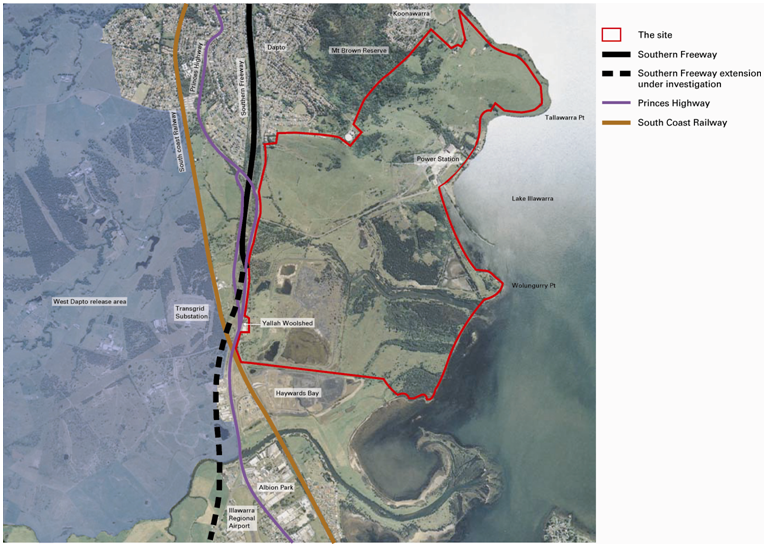 Main Hazard Map	Safety Equipment Map	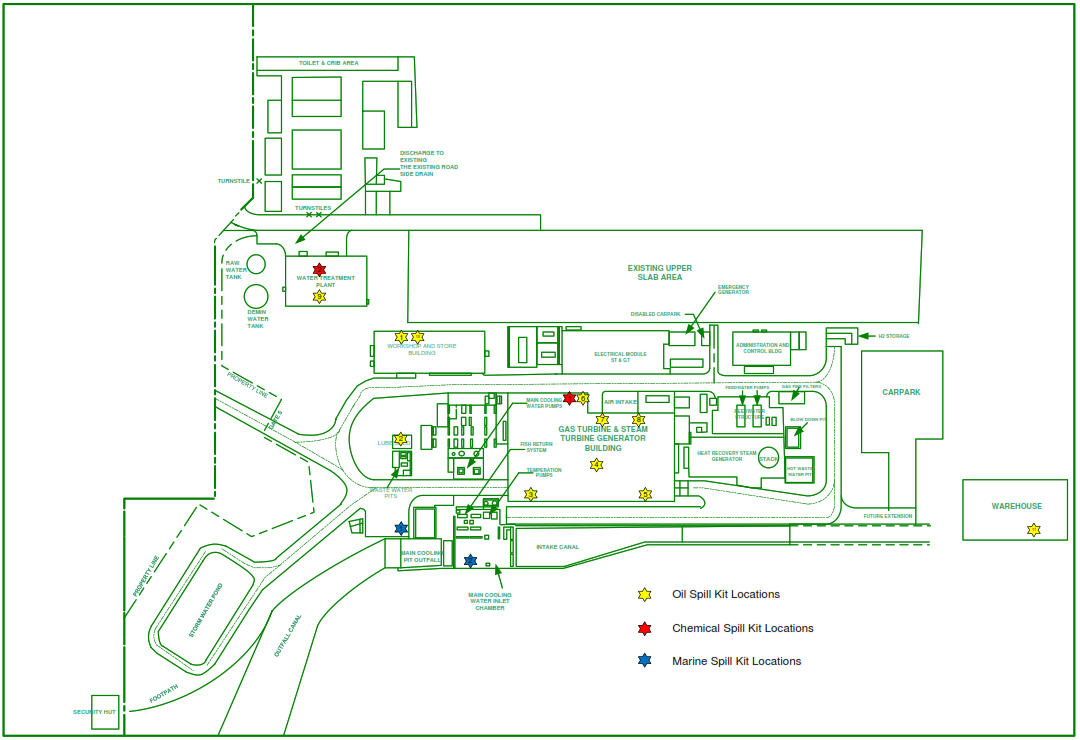 Drains Map	Drains Map	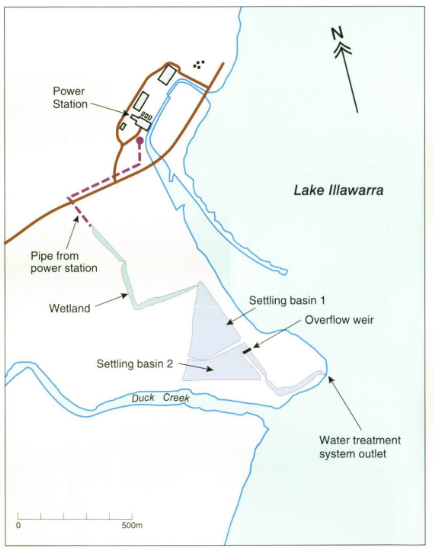 VersionDateAuthorReason1.009.01.2014Ivan CurrieCreation for Tallawarra2.022/06/2015Ivan CurrieAmended to reflect relationship with ERP3.021/6/2016Ivan CurrieAmended to simplify flow chart and rearrange document to improve ease of use in emergency. Extra hazard and controls added to Table 1.4.029/03/2017Kristen LeeReferences links to old figures in previous version removed from page 4. Reference in the contact list TQMS12-HSE-L001-A01 updated and addition of Table 1: Regulatory Authorities Contact Details – page 9. Addition of Table 7: PIRMP Test Date – page 19. Addition of statement included on page 19 added to how the plan will be updated and maintained “Due to a high risk ranking the PIRMP will be reviewed and updated yearly by following Energy Australia Tallawarra standard operation procedure for Document creation, modification and approval TQMS09-IDR-P001.” 5.001/05/2019HSE SpecialistMajor review – PIRMP test date updated. Table 7 amendments.6.023/11/2019Safety & Environmental Specialist4.5.1 Table 4 and 5 amended to include Oil Spill Kit 11 and New Marine Spill kits. Safety Equipment Map of spill kit locations updated. Title of Environment Specialist changed to Safety and Environment specialist. References to TES changed to Objective.7.029/07/2020Safety & Environmental SpecialistUpdate to Table on page 24 – to include latest desktop exercise8.019/05/2021Environment & Safety AdvisorUpdate to Table on page 24 – to include latest desktop exercise.Update to flow chart. Title of Safety and Environment Specialist changed to Safety and Environment Leader. Update Table 3.9.016/06/2022Environment & Safety AdvisorUpdate to Table 7 to include latest desktop exercise. Update to Map on page 33.10.007/06/2023Environment & Safety AdvisorUpdate to Table 7 to include latest desktop exercise. Updated dates on reference documents such as Protection of the Environment Operations (General) Regulation 2022.FIRST PERSON ON SCENENOTIFY the Control Room – provide clear description of chemical and size of spillOBTAIN MSDS information for the relevant product by contacting Control RoomWEAR correct PPE ISOLATE equipment to control spill if safe to do so BARRICADE the area if possible, ensure no persons are exposed to the hazardREMOVE yourself (and other personnel if possible) from the area, upwind / uphill of the spillREMAIN upwind / uphill of the spill and await instructions from the Site Emergency ControllerSITE EMERGENCY CONTROLLERACCOUNT for all personnel OBTAIN and review MSDSASSESS source, condition, and quantity of chemical spill:1st priority: prevent further spillage2nd priority: prevent fire, explosion and fumes3rd priority: bund to prevent spreading; and4th priority: clean up affected area.BRIEF ERT on immediate actions requiredDEPLOY chemical spillage equipment from Tallawarra Workshop. Contact Emergency Services if requiredFOR STATUS 2 incidents, call EMT contact numbers NOTIFY local Fire Brigade or Police for dangerous goods incidentSTATUS 2 Emergencies – Record eventsMONITOR spillage, (for dispersion and direction) and BUND if possibleENSURE gas testing of an incident area is undertaken to detect toxic gases or low oxygen levelsRECORD in ObjectiveFIRST PERSON ON SCENEDO NOT use mobile phone in the event of a gas leakNOTIFY Control Room of the location and incident detailsCLEAR affected site of personnelRAISE Fire Alarm using the Red Manual Call Point `Break Glass’ unitsREMOVE any possible ignition source (i.e., operating equipment)ISOLATE or bypass the gas leak if safe to do so (remotely if possible)REPORT status of incident to control room (details such as wind direction etc.)WITHDRAW to a safe location and await instructions from Site Emergency ControllerREPORT status of personnel in the area to Site Emergency ControllerSITE EMERGENCY CONTROLLERTREAT ANY UNCONTROLLED GAS LEAK OR EXPLOSION AS A STATUS 2 EMERGENCYISOLATE FUEL GAS  EVALUATE need for Facility evacuation and execute if necessaryENSURE emergency Fire Alarm is activated which sends automatic signal to Fire BrigadeREQUEST Emergency Services to attend the Tallawarra site. Give address as:EnergyAustralia Tallawarra Power StationYallah Bay Road,Yallah New South Wales (Entry via Old Princes Highway)ACCOUNT for all personnelBRIEF Emergency Response Team and delegate tasksDISPATCH an ERT member with radio to meet and direct Emergency ServicesENSURE gas testing of an incident area is undertaken after a fire to detect toxic gases or low oxygenCALL Emergency Management Team contact numbersSTATUS 2 Emergencies – Record eventsSECURE the scene of the accident for investigation teamContact AuthorityContact PersonContact DetailsEnvironmental Protection AuthorityEnvironmental LineGreg Newman131 5550408 206 035NSW Health (Illawarra Shoalhaven Local Health UnitPublic Health Officer on call02 4222 5000SafeWork NSW13 10 50Local Council – Wollongong City Council02 4227 7111Fire and Rescue NSW000ItemHazardDescriptionLikelihood of causing or threatening material environmental harmConsequenceManagement MeasureCircumstances that may increase likelihood of causing or threatening material environmental harm Gas Turbine Operation Gas Turbine Operation Gas Turbine Operation Gas Turbine Operation Gas Turbine Operation Gas Turbine Operation1Uncontrolled emission from stacks Discharge of NOx above the EPL permitted limitLowLocalised & regional air pollution Non-compliance with EPL.Air emissions are constantly monitored and alarmed to notify operators of emissions outside of EPL limits.  Alarms are set at a lower limit to the EPL limit to allow for rectification of the emissions.Prolonged Continuous Emissions Monitoring failure with unit still in service and corrective action not takenNatural Gas Transport and HandlingNatural Gas Transport and HandlingNatural Gas Transport and HandlingNatural Gas Transport and HandlingNatural Gas Transport and HandlingNatural Gas Transport and Handling2Discharge of Natural Gas to atmosphere due to leak in pipeline The Natural Gas pipeline supplying fuel to site may rupture or leak at a flange, causing uncontrolled release of Natural Gas.LowLocalised & regional air pollutionPotential for ignition of gas  causing fire in vicinityCamera’s and instruments positioned along pipeline to identify rupture or leak.Weekly pipeline inspection performed to identify defects. Jemena control room can remotely shutoff gas supply.Digging or excavation works occurring on or near pipeline.Cathodic protection of pipeline ineffective, or incorrectly applied. Tallawarra Land Management Tallawarra Land Management Tallawarra Land Management Tallawarra Land Management Tallawarra Land Management Tallawarra Land Management6Bushfire within Tallawarra Lands boundaryBushfire within Tallawarra Lands boundary.LowLocalised air pollutionFirefighting equipment kept on-site for RFS useRFS access to landsAdverse weather conditions.Lack of routine maintenance in clearing access roads.7Erosion from site entering waterwaysErosion of soils within the site leading to discharge of sediment-laden water into settling ponds and/or Final Holding PondLowDischarge of sediment-laden water.Non-compliance with EPLTallawarra Lands Inspections.Maintenance of fire trails, roads, access tracks and boundariesSediment control ponds and trapsMajor storms during earthwork projects with poor sediment control systems in placeEmergency Diesel Generator OperationsEmergency Diesel Generator OperationsEmergency Diesel Generator OperationsEmergency Diesel Generator OperationsEmergency Diesel Generator OperationsEmergency Diesel Generator Operations8Diesel generator and/or storage tank failure/spill onto soil and/or into stormwater drainsDiesel tank and/or pipe failure/overflow leading to spill outside of bund walls and/or contaminated water drains.Spill during refuelling of diesel tank.LowContamination of Stormwater Holding Pond with hydrocarbons.Stormwater retention pond pumped to oily drains pit.Emergency spill equipment kept on-site.Stormwater pump isolated.Alarm failure leading to uncontrolled spill to the environment (waterways or land)9Emergency Diesel generator fireDiesel generator fireLowLocalised air pollutionFirefighting equipment kept on-site for RFS usePlant failure leading to uncontrolled spill to the environment (waterways or land)Turbine Systems Operations/ Transformer OperationsTurbine Systems Operations/ Transformer OperationsTurbine Systems Operations/ Transformer OperationsTurbine Systems Operations/ Transformer OperationsTurbine Systems Operations/ Transformer OperationsTurbine Systems Operations/ Transformer Operations10Oil spills from storage tanks into stormwater drainsTurbine/ Transformer/ Lubricant/ Waste oil tank/drum and/or pipe failure leading to spill outside of bund walls and beyond contaminated water drains.Spill during refuelling of storage tanks.LowContamination of Stormwater Retention Pond with hydrocarbons.Stormwater retention pond pumped to oily drains pit.Emergency spill equipment kept on-site.Stormwater pump isolated.Plant and/or alarm failure leading to uncontrolled discharge to the environment (waterways or land)Chemical Plant OperationsChemical Plant OperationsChemical Plant OperationsChemical Plant OperationsChemical Plant OperationsChemical Plant Operations11Chemical storage tank failure/spillsStorage tank/pipe failure leading to spill outside of bund walls and contaminated clean water drains.Overflow from storage tank bund into stormwater. Spill during refuelling of storage tanks.LowContamination of Stormwater Retention Pond with AmmoniaNon-compliance with EPL.Stormwater retention pond pumped to Clean drains pit. Clean drains pit isolated for Neutralisation/treatment.Emergency spill equipment kept on-site.Stormwater pump isolated.Plant and/or alarm failure leading to uncontrolled discharge to the environment (waterways or land)Water RecoveryWater RecoveryWater RecoveryWater RecoveryWater RecoveryWater Recovery12Wastewater Pipeline failureFailure of wastewater effluent pipes between the Clean Drains Pit and Wetlands.LowTallawarra Lands with low concentrations of Phosphate and Ammonia.Non-compliance with EPL.Weekly Tallawarra Lands inspections. Plant and/or alarm failure leading to prolonged uncontrolled discharge to the environment (waterways or land)Water Utilisation and ManagementWater Utilisation and ManagementWater Utilisation and ManagementWater Utilisation and ManagementWater Utilisation and ManagementWater Utilisation and Management17Contaminated discharge from WetlandsThe Wetlands collects water from the stormwater retention pond and the Clean Drains Pit. If either of these are contaminated, this would affect the water quality in the Wetlands. The Wetlands discharge to Lake IllawarraLowContamination of Lake IllawarraNon-compliance with EPL.The Wetlands contains reeds and natural grasses as a tertiary treatment.  Storm events leading to prolonged contaminated discharge to the environment (waterways).18Stagnant Water in Cooling Water CanalsThe cooling water canals are enclosed waterways that contain flowing water during normal operations. During abnormal operations the flow can stop, resulting in changes to water quality e.g. reduced dissolved oxygen MediumFish mortality event and subsequent pollution of lake with dead fish.The instruction “TCD10-OPS-M003-I011 - Operation of Main Cooling Water System when CCGT is shutdown” details a measurement driven instruction for maintaining water quality during abnormal operations.Maintenance on the Attemperation system would remove the main system for pumping water during abnormal operations, limiting the ability flow sufficient water to maintain water quality.Storage IDUN #Product NameStorage typeClass/DivisionPacking GroupTypical quantityMaximum quantity1NASediment Contaminated StormwaterStormwater PondNANA1230000Litres2,460,000Litres2NAWastewaterWastewater pitNANA108000Litres216,000Litres3NALube oil - Turbotect 2020Bulk tankNANA20,000Litres20,000Litres41013Carbon Dioxide BulkBulk tankClass 2.2NA4,000Kilogram4,000Kilogram51006Argon, CompressedCylindersClass 2.2NA505Kilogram505Kilogram61954C9+ Calibration GasCylindersClass 2.1NA108Kilogram108Kilogram61046Helium CompressedCylindersClass 2.2NA100Litres100Litres71013Carbon Dioxide CompressedCylindersClass 2.2NA2,100Litres2,100Litres81006Argon, CompressedCylindersClass 2.2NA1,040Litres1,040Litres91075LPGCylindersClass 2.1NA252Litres252Litres91046Helium, CompressedCylindersClass 2.2NA250Litres250Litres91075LPGCylindersClass 2.1NA150Litres150Litres91072Oxygen, CompressedCylindersClass 2.2 & Class 5.1NA150Litres150Litres91954C9+ Calibration GasCylindersClass 2.1NA105Litres105Litres101049HydrogenBulk tankClass 2.1NA5,000Litres5,000Litres111066Nitrogen, CompressedCylindersClass 2.2NA600Litres600Litres12NAMultipurpose DegreaserPackagesNANA200Litres200Litres13NAWaste OilPackagesNANA1,000Litres1,000Litres13NAPerfecto T 46PackagesNANA4,715Litres4,715Litres13NASpheerol Epl 00PackagesNANA920Kilogram920Kilogram13NANytro 10gbx PackagesNANA820Litres820Litres13NATurbotect 2020PackagesNANA624Litres624Litres13NAHyspin Awh-M 46 (Uk)PackagesNANA615Litres615Litres13NATurbotect 2020PackagesNANA615Litres615Litres13NAMultipurpose DegreaserPackagesNANA205Litres205Litres13NAPerfecto T 46PackagesNANA140Litres140Litres13NAAtlas Copco Roto Inject FluidPackagesNANA120Litres120Litres13NAAlpha Sp 220PackagesNANA100Litres100Litres14NATurbotect 2020PackagesNANA1,000Litres1,000Litres152672Ammonia 25% SolutionPackagesClass 8PGIII210Kilogram210Kilogram16NATurbotect 2020PackagesNANA200Litres200Litres16NAAmerlock 400 Mio Nsg Part APackagesNANA100Litres100Litres172672Ammonia 25% SolutionPackagesClass 8PG III800Litres800Litres17NAOsmoflo Osmo-DechlorPackagesNANA200Litres200LitresLocationsLocationsAreaEquipmentWorkshop near Electrical Store entrance doorOil Spill Kit 1Oil StoreOil Spill Kit 2Turbine Hall South/West side Ground FloorOil Spill Kit 3Turbine Hall South side base of generator ground floorOil Spill Kit 4Turbine Hall South/East side Ground FloorOil Spill Kit 5Turbine Hall North Side near Ammonia Skid ground floorOil Spill Kit 6Turbine Hall North side near Seal Oil Unit Ground FloorOil Spill Kit 7Turbine Hall North Side near Auxiliary Oil Unit ground floorOil Spill Kit 8Water Treatment Plant back of Electrical RoomOil Spill Kit 9Workshop near Electrical Store entrance door (spare if required)Oil Spill Kit 10Warehouse near front entranceOil Spill Kit 11Turbine Hall North Side near Ammonia skid ground floorChemical Spill Kit 1Water Treatment Plant outside Laboratory Chemical Spill Kit 2Main cooling pit outfallMarine Spill Kit 660L Kit 1Main cooling water inlet chamberMarine Spill Kit 120L Kit 2Chemical Spill KitsChemical Spill KitsContentsEstimated Quantity per KitAbsorbent Mini Booms 2.4mx75mm7Absorbent Pillows 50x40cm5Absorbent Pads 400x500mm100Floorsorb 7kg bag1Pair of Gloves 45cm2 pairsHazardous Waste/Salvage Bags 1.4X0.5m8Oil Spill KitsOil Spill KitsContentsEstimated Quantity per KitAbsorbent Mini Booms 2.4mx75mm7Absorbent Pillows 50x40cm5Absorbent Pads 400x500mm100Floorsorb 7kg bag1Pair of Gloves 45cm2 pairsHazardous Waste/Salvage Bags 1.4X0.5m8Marine Spill Kit #1 – 660LMarine Spill Kit #1 – 660LContentsEstimated Quantity per KitOil only pads300125mm x 3m Marine Booms10500mm x 40m oil only roll1Large oil only pillows612mm x 30m Poly Rope – 1.4 x 0.5m1Pair of gloves 45cm230L Organic Absorbent2Brush and shovel set1Coverall suit1Disposal bags10Cable Ties10Security tag1Utility Knife1Laminated Instructions1Marine Spill Kit #2 – 120LMarine Spill Kit #2 – 120LContentsEstimated QuantityOil and fuel lightweight meltblown pads50SpillBoss small Oil and Fuel pillow2SpillBoss Oil and Fuel Mini-Boom6SpillBoss P85 Premium Organic Absorbent – 30L bag1Nitrile Gloves1Hazardous Waste Disposal Bags4Black Cable Ties4Red Security Tag1Heavy Duty Dustpan and Brush1Laminated Instruction Card1Reason for TestingType of TestDate of TestPerson PresentAnnual TestDesktop 25/02/2015Robin BarclaySteve BoscoscuroIvan CurrieAnnual TestDesktop 23/06/2016Steve BoscoscuroIvan CurrieAnnual TestDesktop23/06/2017Kristen LeeIvan CurrieAnnual TestDesktop29/6/2018Kristen LeeEven CorbettJustine RuckertAnnual Practical1/5/2019Kristen LeeIvan CurrieWarren SmithIan KershawAnnualPractical12/6/2020Kristen leeEvan CorbettMatthew NaylorAnnual Practical 15/04/2021Kristen LeeStephanie WilmottSimon PilkingtonAnnualDesktop16/06/2022Stephanie WilmottKristen LeeAnnualDesktop07/06/2023Kane HoskinsBrian Sibanda